National Managers’ Community and Kingston ClusterManagers Connect Day – Vimy Officer’s Mess CFB KingstonAgendaTIMEACTIVITY8:00 – 8:30Registration and Networking 8:30 – 9:15Opening RemarksTerritory Acknowledgement and blessing, Introductions, review logistics and agenda Meredith Richmond, ON Regional Lead NMCElder Christine LeFebvre Kevin Snedden, Regional Deputy Commissioner, ON Region, CSCIcebreaker9:30 -10:10Leadership Journey – Lived experience talkJamshed Merchant, Professor, Master of Public Relations at Queen’s University and Retired Federal Executive 10:10 – 10:25Coffee Break – provided with thanks to the Ontario Federal Council10:25-12:30Break out rooms (signs will be posted – Please attend your FIRST choice for each session)Session 1: 10:30-11:20Session 2: 11:30-12:2012:30-14:00LUNCH AND NETWORKINGPreselect lunch from the mess or local area restaurants14:15-15:45Speed Mentoring (main meeting room)An opportunity to meet with executives to ask questions about their leadership journey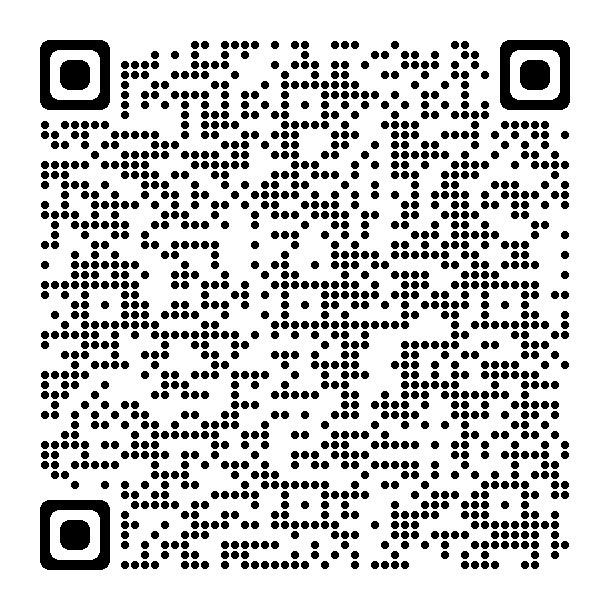 15:45-16:15Making connections and closing remarks